​​​​​​​  កិច្ចតែងការបង្រៀនមុខវិជា្ជ	៖ រូបវិទ្យាថ្នាក់ទី	៖ ៨ជំពូកទី៦	៖  សូរមេរៀនទី២	៖  ទំនួលសូរ                    ១. ឧបករណ៍ទំនួលសូរ                    ១.១ ត្រចៀកមនុស្សរយៈពេល	៖ ១ម៉ោង (៥០នាទី)I- វត្ថុបំណងចំណេះដឹង៖​  សិស្សប្រាប់បានយ៉ាងក្បោះក្បាយ និងត្រឹមត្រូវថា ត្រចៀកជាឧបករណ៍ទំនួលសូរ តាមរយៈរូប                    ភាព និងការពន្យល់បន្ថែមរបស់គ្រូង្រៀន និងខ្លឹមសារមេរៀន។បំណិន៖        សិស្សមានសមត្ថភាពក្នុងការឆ្លើយសំណួររបស់គ្រូ និងពន្យល់បានច្បាស់លាស់ នៅពេលគ្រូ                    សួរតាមរយៈខ្លឹមសារមេរៀន។ឥរិយាបថ៖    បណ្តុះស្មារតីសិស្សអោយចេះថែរក្សា ឧបករណ៍ទំនួលសូររបស់ខ្លួន បានត្រឹមត្រូវតាមរយៈការ                    ពន្យល់បន្ថែមរបស់គ្រូ។II- សម្ភារៈបង្រៀន និងរៀន 	ឯកសារយោង៖ 	+ សៀវភៅពុម្ពសិស្ស មុខវិជ្ជារូបវិទ្យា ថ្នាក់ទី៨ ទំព័រទី៩២ ដល់ទំព័រទី៩៣ ។​           + សៀវភៅពុម្ពគ្រូ មុខវិជ្ជារូបវិទ្យា ថ្នាក់ទី៨ ។​           + ឯកសារយោងសៀវភៅ STEPSAM3 ទំព័រទី១០៣ ។	សម្ភារៈបង្រៀន និងរៀន​                       + ផ្ទាំងរូបភាពត្រចៀកមនុស្ស ក្តាឆ្នួន ។III- សកម្មភាពបង្រៀន និងរៀនសកម្មភាពគ្រូខ្លឹមសារមេរៀនសកម្មភាពសិស្សត្រួតពិនិត្យ- អនាម័យ-សណ្ដាប់ធ្នាប់-អវត្តមាន ។ជំហានទី១ (២ ឬ៣នាទី)រដ្ឋបាលថ្នាក់ប្រធាន ឬអនុប្រធានថ្នាក់ ជួយសម្រប សម្រួលឡើងរាយការណ៍ ពី​អវត្តមាន សិស្ស។+ គ្រូសួរសំណួរៈ១. តើយើងអាចបង្កើតសូរបាននៅ ពេលណា?២. តើសូរសំឡេងកើតឡើងនៅ ពេលណា?ជំហានទី២ (១០នាទី)រំឭកមេរៀនចាស់- យើងអាចបង្កើតសូរបានគ្រប់ពេល វេលា។- សូរសំឡេងកើតឡើងនៅពេលដែល យើងនិយាយ ច្រៀង បើកវិទ្យុ លេង ព្យាណូ ឬនៅពេលដែលយើងយក ឧបករណ៍ពីរមកទង្គិចគ្នា។+ សិស្សឆ្លើយសំណួរៈ- យើងអាចបង្កើតសូរបានគ្រប់ពេល វេលា។- សូរសំឡេងកើតឡើងនៅពេលដែល យើងនិយាយ ច្រៀង បើកវិទ្យុ លេង ព្យាណូ ឬនៅពេលដែលយើងយក ឧបករណ៍ពីរមកទង្គិចគ្នា។- គ្រូសរសេរចំណងជើងមេរៀន ដាក់នៅលើក្តាខៀន ។- អោយសិស្សម្នាក់ ស្ម័គ្រចិត្តឡើង អានមេរៀន។- តើប្អូនអាចស្តាប់លឺបាន ដោយ សារអ្វី?- តើត្រចៀករបស់ប្អូន គឺជាអ្វី?- អោយសិស្ស បើកសៀវភៅពុម្ព មើលរូបភាពនៅទំព័រទី៩២។ តើរូប ភាពនេះបង្ហាញពីអ្វី?- តើត្រចៀកមនុស្ស ចែកចេញជាអ្វី ខ្លះ?- ដូចម្តេចដែលហៅថា ត្រចៀក ក្រៅ? - តើត្រចៀកក្នុង មានអ្វីខ្លះ?- តើត្រចៀកក្រៅ មានតួនាទី សម្រាប់ធ្វើអ្វីខ្លះ?- តើត្រចៀកកណ្តាល មានតួនាទី សម្រាប់ធ្វើអ្វី? - តើត្រចៀកក្នុង មានតួនាទីសម្រាប់ ធ្វើអ្វី?- តើប្រមោយអឺស្តា មានតួនាទី សម្រាប់ធ្វើអ្វី?- តើសសៃប្រសាទ មានតួនាទី សម្រាប់ធ្វើអ្វី?ជំហានទី៣៖ មេរៀនថ្មី (៣០នាទី)មេរៀនទី២៖ ទំនួលសូរ១. ឧបករណ៍ទំនួលសូរ១.១. ត្រចៀកមនុស្ស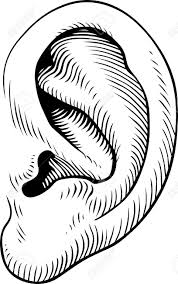 - ត្រចៀករបស់មនុស្សចែកចេញជាបីគឺៈ ត្រចៀកក្រៅ ត្រចៀកក្នុង និងកណ្តាល ត្រចៀក។- ត្រចៀកក្រៅ គឺជាស្លឹកត្រចៀក។- ត្រចៀកក្នុងមាន បង្អួចរាងពងក្រពើ សសៃប្រសាទ ប្រមោយអឺស្តា និងឆ្អឹង ទាំងបីនៃត្រចៀកកណ្តាល។- ត្រចៀកក្រៅ មានតួនាទីសម្រាប់ ទទួលសូរ ហើយទម្រង់របស់វាចូលតាម រន្ធត្រចៀកឆ្ពោះទៅក្រដាសត្រចៀក។- ត្រចៀកកណ្តាលមានតួនាទី សម្រាប់ បណ្ណែន និងបន្ធូររលកសូរ ដែល បណ្តាលអោយ ក្រដាសត្រចៀកញ័រ។- ត្រចៀកក្នុង មានតួនាទីសម្រាប់ពង្រង កម្លាំង និងសម្ពាធប្រហែលចំនួន ២៥ ដងត្រង់បង្អួចរាងពងក្រពើ។- ប្រមោយអឺស្តា មានតួនាទីសម្រាប់ បង្កើតរលកសម្ពាធ ក្នុងអង្គធាតុរាវនៃ ត្រចៀក។- សសៃប្រសាទ មានតួនាទីសម្រាប់ ចាប់យកោសិកាវិញ្ញាណ ហើយបញ្ជូន ទៅសសៃប្រសាទខួរក្បាល។-សិស្សកត់ចំណងជើងមេរៀន ចូលទៅ ក្នុងសៀវភៅ។- សិស្សម្នាក់ស្ម័គ្រចិត្តឡើងអានមេ រៀន។- ខ្ញុំអាចស្តាប់លឺបាន ដោយសារត្រចៀក របស់ខ្ញុំ។- ត្រចៀករបស់ខ្ញុំ គឺជាឧបករណ៍ទំនួល សូរ។- សិស្សបើកសៀវភៅពុម្ព មើលរូបភាព នៅទំព័រទី៩២។ រូបភាពនេះ បង្ហាញពី ត្រចៀក។ - ត្រចៀករបស់មនុស្សចែកចេញជាបីគឺៈ ត្រចៀកក្រៅ ត្រចៀកក្នុង និងកណ្តាល ត្រចៀក។- ត្រចៀកក្រៅ គឺជាស្លឹកត្រចៀក។- ត្រចៀកក្នុងមាន បង្អួចរាងពងក្រពើ សសៃប្រសាទ ប្រមោយអឺស្តា និងឆ្អឹង ទាំងបីនៃត្រចៀកកណ្តាល។- ត្រចៀកក្រៅ មានតួនាទីសម្រាប់ ទទួលសូរ ហើយទម្រង់របស់វាចូលតាម រន្ធត្រចៀកឆ្ពោះទៅក្រដាសត្រចៀក។- ត្រចៀកកណ្តាលមានតួនាទី សម្រាប់ បណ្ណែន និងបន្ធូររលកសូរ ដែល បណ្តាលអោយ ក្រដាស់ត្រចៀកញ័រ។- ត្រចៀកក្នុង មានតួនាទីសម្រាប់ពង្រង កម្លាំង និងសម្ពាធប្រហែលចំនួន ២៥ ដងត្រង់បង្អួចរាងពងក្រពើ។- ប្រមោយអឺស្តា មានតួនាទីសម្រាប់ បង្កើតរលកសម្ពាធ ក្នុងអង្គធាតុរាវនៃ ត្រចៀក។- សសៃប្រសាទ មានតួនាទីសម្រាប់ ចាប់យកោសិកាវិញ្ញាណ ហើយបញ្ជូន ទៅសសៃប្រសាទខួរក្បាល។- តើត្រចៀករបស់មនុស្ស ចែកចេញ ជាប៉ុន្មានដំណាក់កាល?- ចូរប្អូន និយាយអំពីដំណាក់កាល ទី២ របស់ត្រចៀក។ជំហានទី៤៖ ពង្រឹងចំណេះដឹង (៥នាទី)- ត្រចៀករបស់មនុស្ស ចែកចេញជាប្រាំ ដំណាក់កាល។- ដំណាក់កាលទី២ របស់ត្រចៀកគឺ បណ្ណែន និងបន្ធូររលកសូរ ដែល បណ្តាលក្រដាសត្រចៀកញ័រ។- ត្រចៀករបស់មនុស្ស ចែកចេញជាប្រាំ ដំណាក់កាល។- ដំណាក់កាលទី២ របស់ត្រចៀកគឺ បណ្ណែន និងបន្ធូររលកសូរ ដែល បណ្តាលក្រដាសត្រចៀកញ័រ។- អោយសិស្សកត់ចម្លងមេរៀនចូល ទៅក្នុងសៀវភៅសរសេរ រួចត្រៀម រៀនមេរៀនថ្មី។- ពេលប្អូនត្រលប់ទៅផ្ទះវិញ ត្រូវ មើលមេរៀនបន្ត។- ពេលទំនេរ ត្រូវជួយធ្វើការងារ ឪពុកម្តាយ និងខិតខំស្រាវជ្រាវ បន្ត។ជំហានទី៥  (៣នាទី)កិច្ចការផ្ទះ និងបណ្តាំផ្ញើរ- សិស្សកត់ចម្លងមេរៀនចូល ទៅក្នុង សៀវភៅសរសេរ រួចត្រៀមរៀនមេរៀន ថ្មី។- សិស្សស្តាប់តាមដំ​បូន្មានគ្រូ ។- សិស្សស្តាប់តាមដំ​បូន្មានគ្រូ ។